Aufgabenblatt - GravitationAufgabe 1Zeige mithilfe des Gravitationsgesetzes,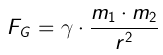 dass die Einheit der Gravitationskonstanten γ sein muss!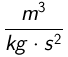 Aufgabe 2 Bestimme die Masse der Erde, indem du einen Apfel, der von der Erde angezogen wird, betrachtest. Nutze dazu das Gravitationsgesetz (m1 = Gewicht der Erde, m2 = Gewicht des Apfels ca. 200 g)und die Gewichtskraft des Apfels. 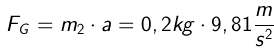 